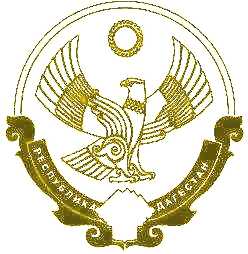                                                                     РЕСПУБЛИКА ДАГЕСТАН «ХАСАВЮРТОВСКИЙ РАЙОН»                                                                            МКОУ «МОГИЛЁВСКАЯ СОШ ИМ. Н.У. АЗИЗОВА»368002,  Хасавюртовский район Республика Дагестан,с. Могилёвское , ул. Гагарина 2                                    mg-shkola@yandex.ru , ИНН 0534024576    ОГРН 1020501766152	                                     ПРИКАЗ № 99 от 06.09.2018г.О порядке проведения школьного этапа Всероссийской олимпиады школьников в Республике Дагестан в 2018-2019  учебном годуВ соответствии с приказами Министерства образования и науки Российской Федерации от 18 ноября 2013 г. № 1252 «Об утверждении Порядка проведения Всероссийской олимпиады школьников», Министерства образования и науки Республики Дагестан от 31 августа 2018 г. № 3020-14/18  «О проведении школьного, муниципального и регионального этапов Всероссийской олимпиады школьников в Республике Дагестан в 2018/2019 учебном году», распоряжением Правительства Республики Дагестан от 5 сентября 2017 г. № 319-р «О создании Республиканского центра по выявлению и развитию таланта обучающихся», и на основании приказа УО ,ПРИКАЗЫВАЮ:1. Утвердить: график проведения школьного этапа Всероссийской олимпиады школьников в Республике Дагестан в 2018/2019 учебном году (приложение №3).2. Классным руководителям :2.1. проинформировать обучающихся и их родителей (законных представителей) о порядке проведения школьного по каждому предмету;2.2. обеспечить сбор заявлений у родителей (законных представителей) обучающихся, желающих принять участие в олимпиаде, об ознакомлении с Порядком проведения Всероссийской олимпиады школьников, утверждённым приказом Министерства образования и науки РФ от 18 ноября 2013 г. № 1252;3. в срок до 6 сентября 2018 г. подготовить и передать в Информационно-методический центр предложения по составу оргкомитета школьного этапа олимпиады и жюри школьного этапа олимпиады по каждому общеобразовательному предмету;4. провести школьный этап олимпиады в установленные сроки (приложение № 3) и в соответствии с требованиями к проведению школьного этапа олимпиады;5.  для проведения школьного этапа Олимпиады использовать задания, размещенные в личном кабинете на официальном сайте РЦВРТ http://olimp.dgunh.ru;6. провести школьный этап олимпиады в установленные сроки (приложение № 3) и в соответствии с требованиями к проведению школьного этапа Олимпиады;7. обеспечить кодирование (обезличивание) работ участников школьного этапа олимпиады;8. обеспечить своевременное представление протоколов результатов проведения школьного этапа олимпиады и работ всех участников школьного этапа олимпиады в Информационно-методический центр;9. сформировать рейтинговые списки участников школьного этапа олимпиады по каждому из предметов, передать их своевременно согласно графику (приложение №3) в бумажном виде в Информационно-методический центр и в электронном виде на адреса ответственных методистов (приложение №5), а также опубликовать их на официальных сайтах ОУ;10. обеспечить передачу работ участников школьного этапа олимпиады по каждому предмету согласно графику (приложение №3) в Информационно-методический центр согласно прилагаемому графику;11. координировать сбор отчетной документации по окончании школьного этапа олимпиады;        12. по завершении школьного этапа Всероссийской олимпиады школьников в 2018/2019 учебном году провести анализ проведения, своевременно представить отчетные материалы и предложения в Информационно-методический центр;13.Назначить Алсултанова В.М. ответственным за координацию проведения школьного этапа олимпиады и за взаимодействие с муниципальным оргкомитетом олимпиады.14. Возложить функции по доставке бумажных вариантов протоколов и работ участников школьного этапа Всероссийской олимпиады школьников в УО Девлетмурзаева К.А.15.Назначить ответственным за проведение ВШО зам.дир.по УВР –Амирова А.Р.16. Контроль за исполнением настоящего приказа оставляю за собой.Директор школы    ___________________Р.М.Маталова 